AMERICORPS HOUSING SUPPORT PARTNERSHIP IN HUMBOLDT COUNTY IS SEEKING NEW MEMBERS FOR THE 2017-18 TERMDo you have a passion to help others and long to make our community better? Are you interested in gaining professional experience relating to housing assistance, social services and other helping professions? Have you overcome adversity and desire to share the skills you have learned with others? Join the AmeriCorps Housing Support Partnership Program and do your part to give back. 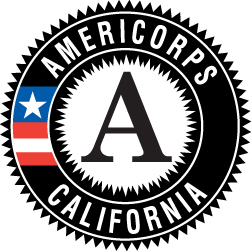 AHSP is a new national service program administered by Redwood Community Action Agency and is currently accepting applications.  Positions start in mid-September 2017 and last for 12 months. All positions are 35-37 hours per week. AmeriCorps Housing Support Specialists assist individuals and families to sustain their current housing and serve community members who are without housing by linking them with resources and providing support. Current service sites are located in Arcata and Eureka.What do you get? All members receive a yearly living allowance of $18,785 which is broken into equal payments and dispersed every 2 weeks An education award of $5,815 upon successful completion of the programStudent loans can be put in forbearance during your term of service. Basic health insuranceChild care benefits if eligible Training and member developmentA supportive network of members and staff The opportunity to be a part of a nationwide group of hundreds of AmeriCorps members making a difference in our communities.AmeriCorps Housing Support Specialists activities include: Working with clients to assess immediate and long term housing. Assisting clients with employment, financial, and health needs.Strategize with clients to create a plan including realistic goals & timelines.Meeting with clients weekly to provide case management. Documenting progress toward meeting set goals and timelines, challenges and successes, and identifying additional resources needed.Assisting clients in preparing for employment or with community involvement. Transporting clients to appointments and to access resources as needed.Conducting home visitsParticipating in AmeriCorps national service days, trainings and team meetings. Minimum requirements: 
• Must be 21 years of age or older
• U.S. citizen or legal resident
• High School Graduate• Have a working vehicle with insurance• Knowledge and understanding of poverty related issues• Good written and verbal communication skills and experience working with the public
Preferred qualifications include: 
• Previously homeless• Social services work or volunteer experience• Some college or degree in a related fieldTo become a member go to https://www.nationalservice.gov/programs/americorps/join-americorps  Create an account and then fill out an application.Then apply to AmeriCorps Housing Support Partnership.If you have any questions or need assistance with the application process please contact Randy Lesser at (707) 269-2043 or at rlesser@rcaa.org